Year 1
Who are we and where are we?The UKYear 1
Who are we and where are we?The UKLinks made with other subjectsBritish ValuesEnglish - ‘Katie in….. ‘ / ‘The Knight who took all Day’History - CastlesThe BIG QuestionWho are we and where are we?The BIG OutcomeChildren demonstrate the knowledge they have learnt during this unit by drawing / completing their own sketch map of the UK and populating it with capital cities, landmarks etc. 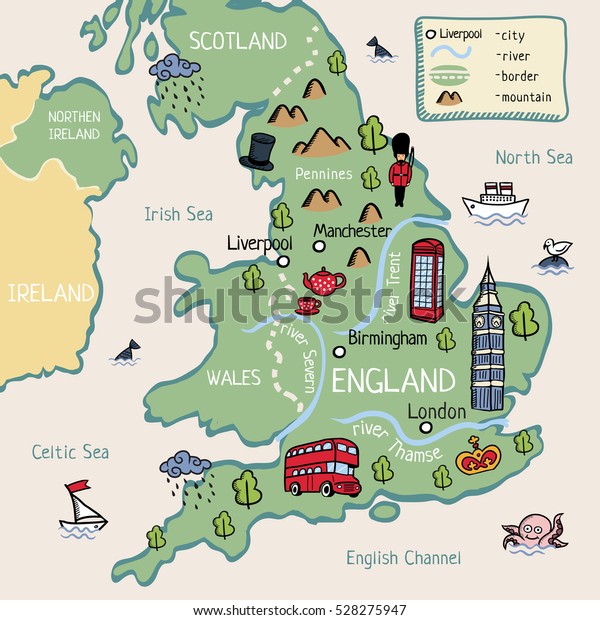 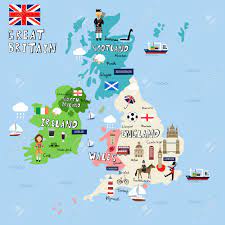 Geography objectives(link to NC) Name, locate and identify characteristics of the four countries and capital cities of the UK and its surrounding seas. Use world maps, atlases and globes to identify the UK and its countries. Use simple compass directions to describe the location of features on a map and locational and directional language e.g. near, far etc. Use aerial photographs to recognise landmarks and basic human and physical features. Prior knowledgeWhat prior knowledge is needed for children to be successful in this unit? Children already know:Reception – Know about the world around them.Future learningConsider the conceptual knowledge within a subject that pupils need for future learning not just the recall of facts but the importance of conceptsThis unit gives prior knowledge to:Y1 – Town Mouse, Country mouse (and seaside Mouse too!) Comparison between Bradford, Filey and SkiptonY2 – Where in the world are we Continents and oceans. Y2 – Where would you rather be? Comparison between UK and KenyaY4 – The Journey to the Sea. Rivers.Geographical strandsGeographical SkillsUse world maps to label and annotate the UK and UK seas.Use the compass directions to describe the location of features on a map. Locational KnowledgeKnow the UK countriesKnow the UK seasKnow key UK citiesKnow key UK landmarks Place KnowledgeKnow key UK riversEnvironmental, human and physical geographyKnow key characteristics of each country (flags, emblems, foods)Vocabulary/ Glossarycountry, city, river, capital cityKnowledge (see italics for knowledge to remember)The knowledge that children will learn and remember:The four countries in the UK are: England, Scotland, Wales and Northern Ireland. The Seas that surround the UK are: North Sea, Irish Sea, Atlantic Ocean and the English ChannelThe capital cities are:England: LondonScotland: EdinburghWales: CardiffNorthern Ireland: BelfastThe Thames River flows through London. The River Aire flows through Northern England. Key landmarks:England: Buckingham Palace              Houses of Parliament + Big Ben
              Stonehenge 
              Humber Bridge Scotland: Edinburgh Castle                Hadrian’s Wall                Loch Ness                Ben NevisWales: Mount Snowdon                 Menai Bridge                 Caenarfon castle                   Northern Ireland: Giant’s Causeway
                             Titanic (Belfast)Key Characteristics:National Emblems: England – Rose                              Scotland – Thistle                              Wales – Daffodil                              Northern Ireland – ShamrockNational Flags: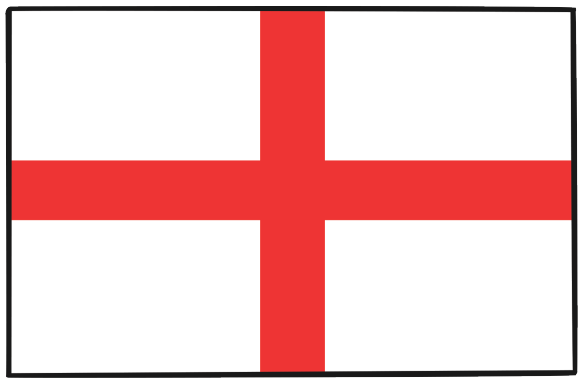 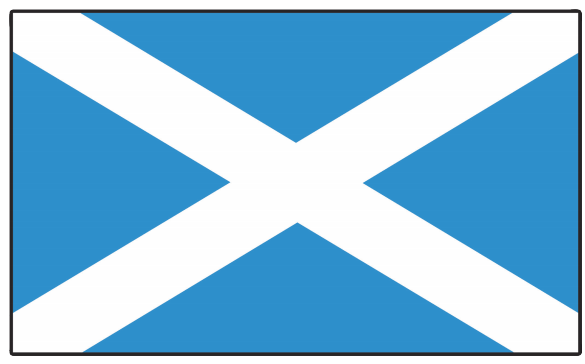 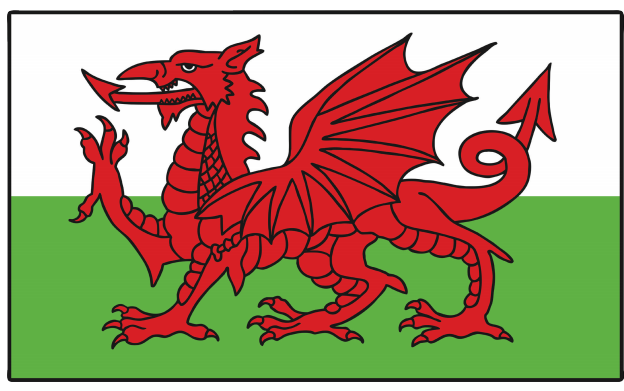 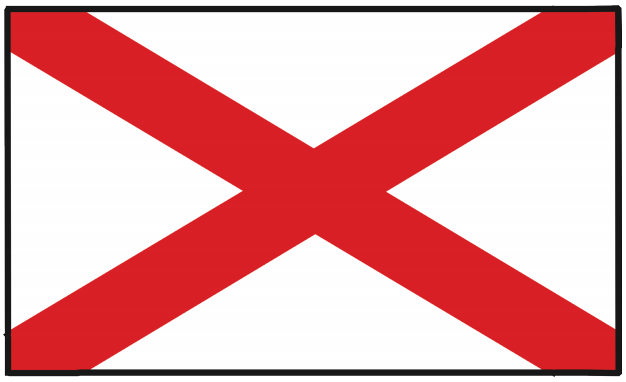 England                     Scotland                 Wales         Northern Ireland Patron Saints:  England – St George                         Scotland –St Andrew                          Wales – St David                         Northern Ireland – St PatrickNational Dishes:  England – fish and chips, Cornish pasty, Yorkshire pudding, cream tea     Scotland – haggis, cranachan, clootie     Wales – bara brith, leeksNorthern Ireland – soda bread, champ, potatoesThe 4 points of a compass are: North, East, South, West (Naughty, Elephants, Squirt, Water/ Never, Eat, Shredded, Wheat) / locational language e.g. near, far. SEND expectationsThe four countries in the UK are: England, Scotland, Wales and Northern Ireland. The Seas that surround the UK are: North Sea, Irish Sea, Atlantic Ocean and the English ChannelThe capital cities are:England: LondonScotland: EdinburghWales: CardiffNorthern Ireland: BelfastThe Thames River flows through London. The River Aire flows through Northern England. Key landmarks:England: Buckingham Palace              Stonehenge Scotland: Edinburgh CastleWales: Mount Snowdon Northern Ireland: Giant’s CausewayKey Characteristics:National Flags:England                    Scotland                Wales            Northern Ireland Suggested Teaching Sequence Exploring the 4 countries one at a time allows for a more immersive experience where the children can try some of the foods and ‘experience’ the country more. This would make it more memorable. Session OnePoints 1, 2 and 6. Understand what the UK is. Look on a map and find the key facts outlined. Use the points of a compass / locational language to describe where they are.Session Two Points 3 and 4. Understand what a capital city and river is. Know the capital cities for the UK and the River Thames. Plot on a map. Session Three Point 5 – England. Know key facts: landmarks, emblems, patrons saints, the flags and national dishes. Session Four Point 5 – Scotland. Know key facts: landmarks, emblems, patrons saints, the flags and national dishes. Session Five Point 5 – Welsh. Know key facts: landmarks, emblems, patrons saints, the flags and national dishes. Session SixPoint 5 – Northern Ireland. Know key facts: landmarks, emblems, patrons saints, the flags and national dishes. Session Seven – Assessment Recap what the UK is and the 4 countries that make it up. Children create map of the UK. This would need to be a provided outline. Depending on ability, children could sort pictures or draw and animate themselves. 